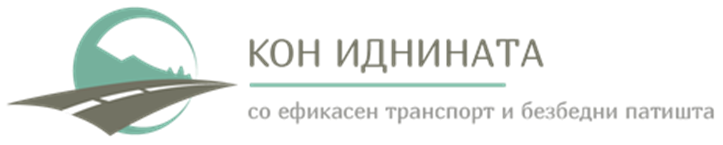 ДНЕВЕН РЕДза одржување на јавна расправа/консултација за документот План за управување со животната средина и со социјалните аспекти (ПУЖССА) за Реконструкција на локалната улица „Коча Миленку“ и дел од локалната улица „Манчу Матак“, во град Крушево, Општина Крушевово рамки на Проектот за поврзување на локални патишта во РСМВе покануваме на јавна расправа / консултација за документ План за управување со животната средина и со социјалните аспекти (ПУЖССА) за Реконструкција на локалната улица “Реконструкција на локалната улица „Коча Миленку“ и дел од локалната улица „Манчу Матак“, во град Крушево, Општина Крушево, во рамки на Проектот за поврзување на локални патишта во Република Северна Македонија која ќе се одржи на 24.11.2023 (петок) со почеток во 11.00 часот во ООУ „Никола Карев“ Крушево(долно училиште), со следниот дневен ред:Воведно излагање на претставник од Единица за имплементација на Проектот при Министерство за транспорт и врски (м-р Јоже Јовановски, Специјалист за животна средина и социјални аспекти); - 10 минутиКраток осврт на проектните активности од страна на претставник од Министерство за транспорт и врски (м-р Јоже Јовановски, Специјалист за животна средина и социјални аспекти); – 15 минутиКраток осврт на документ “План за управување со животната средина и со социјалните аспекти за прокетот” (м-р Славјанка Пејчиновска Андонова, Експерт за животна средина и социјални аспекти); – 20 минутиДискусија.Датум: 16.11.2023                                                       Единица за имплементација на проектМинистерство за транспорт и врски